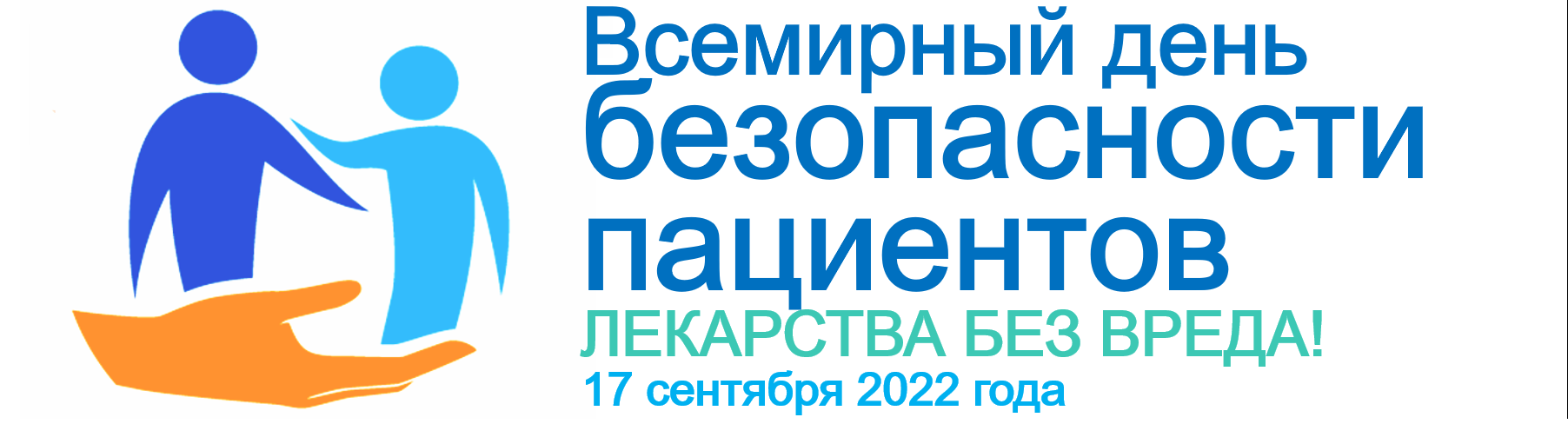 Всемирный день безопасности пациентов в 2022 году17 сентября 2022 г. Министерством здравоохранения России совместно с Федеральной службой по надзору в сфере здравоохранения в России запланированы мероприятия, посвященные Всемирному дню безопасности пациентов в 2022 году.Небезопасные методы медикаментозного лечения и ошибки при использовании лекарственных средств входят в число ведущих причин нанесения предотвратимого вреда пациентам в медицинских учреждениях всего мира. Медикаментозные ошибки допускаются там, где системные недостатки в организации лекарственной терапии, а также человеческие факторы, такие как усталость, неудовлетворительные условия работы или нехватка персонала, влияют на правильность назначения, учета, отпуска, приема препаратов и контроля за их применением, что в свою очередь может нанести серьезный вред пациенту, привести к инвалидности или даже смерти. Продолжающаяся пандемия COVID-19 значительно повысила риск таких ошибок и связанного с ними вреда. С учетом огромного бремени наносимого ущерба тема Всемирного дня безопасности пациентов 2022 г. была сформулирована как «Безопасное применение лекарственных препаратов», а его лозунг – «Лекарства без вреда».Обращение Министра здравоохранения Российской Федерации Михаила МурашкоВ рамках Всемирного дня безопасности пациентов в Российской Федерации в 2022 году запланированы следующие мероприятия:Всероссийский конкурс «Лидер качества в здравоохранении» (https://mk.mediexpo.ru/konkurs/)
Конкурс проводится для команд специалистов в сфере здравоохранения, реализовавших успешные проекты, направленные на улучшение качества и безопасности медицинской деятельностиПоложение о проведении Всероссийского конкурса «Лидер качества в здравоохранении» Ссылка для участия во Всероссийском конкурсе «Лидер качества в здравоохранении» (https://mk.mediexpo.ru/konkurs/)
Всероссийская олимпиада по безопасности в здравоохраненииЦель - выявление уровня компетенций медицинских работников в различных направлениях обеспечения безопасности медицинской деятельностиПоложение о проведении Всероссийской олимпиады по безопасности в здравоохранении Ссылка для участия во Всероссийской олимпиаде по безопасности в здравоохранении (будет позднее)Интерактивный опрос пациентов и медицинских работников по актуальным вопросам безопасностиЦель интерактивного опроса – анализ осведомленности о приоритетных вопросах, связанных с безопасностью при получении и предоставлении медицинской помощиСсылка для участия в интерактивном опросе для пациентов(https://www.dpo.rudn.ru/special/med-test-opros-2022/pazienty/)Ссылка для участия в интерактивном опросе для медицинских работников(https://www.dpo.rudn.ru/special/med-test-opros-2022/rabotniky/)Всероссийская научно-практическая конференция «Международный и российский опыт обеспечения лекарственной безопасности»(http://nqi-russia.ru/events/vsemirnyy-den-bezopasnosti-2022/mezhdunarodnyy-i-rossiyskiy-opyt-obespecheniya-lekarstvennoy-bezopasnosti.php)